MURPHY’S LAW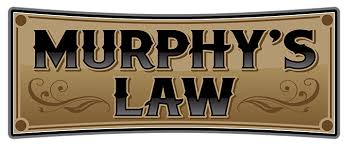 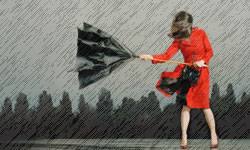 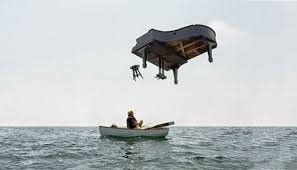 HISTORY:saying, “If anything can go wrong, it will.”TODAY:People often cite Murphy’s Law when something goes wrong and there is a sense of inevitability about itEXAMPLE:After five beautiful, sunny days in a row, of course Murphy’s Law kicked in the day of the picnic, and we were forced to cancel it because of thunderstorms.